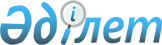 "Шиелі аудандық ішкі саясат бөлімі" коммуналдық мемлекеттік мекемесінің Ережесін бекіту туралы
					
			Күшін жойған
			
			
		
					Қызылорда облысы Шиелі ауданы әкімдігінің 2016 жылғы 14 қаңтардағы № 704 қаулысы. Қызылорда облысының Әділет департаментінде 2016 жылғы 23 ақпанда № 5367 болып тіркелді. Күші жойылды - Қызылорда облысы Шиелі ауданы әкімдігінің 2016 жылғы 24 маусымдағы № 835 қаулысымен
      Ескерту. Күші жойылды - Қызылорда облысы Шиелі ауданы әкімдігінің 24.06.2016 № 835 қаулысымен (қол қойылған күнінен бастап қолданысқа енгізіледі).

      "Қазақстан Республикасындағы жергілікті мемлекеттік басқару және өзін-өзі басқару туралы" Қазақстан Республикасының 2001 жылғы 23 қаңтардағы Заңына және "Мемлекеттік мүлік туралы" Қазақстан Республикасының 2011 жылғы 1 наурыздағы Заңының 18-бабының 8) тармақшасына сәйкес Шиелі ауданының әкімдігі ҚАУЛЫ ЕТЕДІ:

      1. Қоса беріліп отырған "Шиелі аудандық ішкі саясат бөлімі" коммуналдық мемлекеттік мекемесінің Ережесі бекітілсін.

      3. Қаулының орындалуын бақылау Шиелі ауданы әкімінің орынбасары А.Есмахановқа жүктелсін.

      4. Осы қаулы алғашқы ресми жарияланған күнінен кейін күнтiзбелiк он күн өткен соң қолданысқа енгiзiледi. "Шиелі аудандық ішкі саясат бөлімі" коммуналдық мемлекеттік мекемесінің Ережесі 1. Жалпы ережелер
      1. “Шиелі аудандық ішкі саясат бөлімі” коммуналдық мемлекеттік мекемесі ішкі саясат саласында басшылықты жүзеге асыратын Қазақстан Республикасының мемлекеттік органы болып табылады.

      2. “Шиелі аудандық ішкі саясат бөлімі” коммуналдық мемлекеттік мекемесінің құрылтайшысы Шиелі ауданының әкімдігі болып табылады.

      3. “Шиелі аудандық ішкі саясат бөлімі” коммуналдық мемлекеттік мекемесі өз қызметін Қазақстан Республикасының Конституциясына және заңдарына, Қазақстан Республикасының Президенті мен Үкіметінің актілеріне, өзге де нормативтік құқықтық актілерге, сондай-ақ осы Ережеге сәйкес жүзеге асырады.

      4. “Шиелі аудандық ішкі саясат бөлімі” коммуналдық мемлекеттік мекемесі ұйымдық-құқықтық нысанындағы заңды тұлға болып табылады, мемлекеттік тілде өз атауы бар мөрі мен мөртаңбалары, белгіленген үлгідегі бланклері, сондай-ақ Қазақстан Республикасының заңнамасына сәйкес қазынашылық органдарында шоттары болады.

      5. “Шиелі аудандық ішкі саясат бөлімі” коммуналдық мемлекеттік мекемесі азаматтық-құқықтық қатынастарға өз атынан түседі.

      6. “Шиелі аудандық ішкі саясат бөлімі” коммуналдық мемлекеттік мекемесі егер заңнамаға сәйкес осыған уәкілеттік берілген болса, мемлекеттің атынан азаматтық-құқықтық қатынастардың тарапы болуға құқығы бар.

      7. “Шиелі аудандық ішкі саясат бөлімі” коммуналдық мемлекеттік мекемесі өз құзыретінің мәселелері бойынша заңнамада белгіленген тәртіппен “Шиелі аудандық ішкі саясат бөлімі” коммуналдық мемлекеттік мекемесі басшысының бұйрықтарымен және Қазақстан Республикасының заңнамасында көзделген басқа да актілермен ресімделетін шешімдер қабылдайды.

      8. “Шиелі аудандық ішкі саясат бөлімі” коммуналдық мемлекеттік мекемесінің құрылымы мен штат санының лимиті қолданыстағы заңнамаға сәйкес бекітіледі.

      9. Заңды тұлғаның орналасқан жері: индексі 120700, Қазақстан Республикасы, Қызылорда облысы, Шиелі ауданы, Шиелі кенті, Т.Рысқұлов көшесі, №40.

      “Шиелі аудандық ішкі саясат бөлімі” коммуналдық мемлекеттік мекемесінің жұмыс кестесі:

      1) дүйсенбі мен жұма аралығында 5 (бес) күн жұмыс істейді;

      2) жұмыс уақыты жергілікті уақыт бойынша сағат 09.00-ден 19.00-ге дейін. 
Сағат: 13.00-ден 15.00-ге дейін үзіліс);

      3) сенбі және жексенбі күндері, сондай-ақ Қазақстан Республикасының заңнамасымен белгіленген мереке күндері жұмыс істемейді.

      10. Мемлекеттік органның толық атауы: “Шиелі аудандық ішкі саясат бөлімі” коммуналдық мемлекеттік мекемесі.

      11. Осы ереже “Шиелі аудандық ішкі саясат бөлімі” коммуналдық мемлекеттік мекемесінің құрылтай құжаты болып табылады.

      12. “Шиелі аудандық ішкі саясат бөлімі” коммуналдық мемлекеттік мекемесінің қызметін қаржыландыру аудан бюджетінен жүзеге асырылады.

      13. “Шиелі аудандық ішкі саясат бөлімі” коммуналдық мемлекеттік мекемесіне кәсіпкерлік субъектілерімен “Шиелі аудандық ішкі саясат бөлімі” коммуналдық мемлекеттік мекемесінің функциялары болып табылатын міндеттерді орындау тұрғысында шарттық қатынастарға түсуге тыйым салынады.

      Егер “Шиелі аудандық ішкі саясат бөлімі” коммуналдық мемлекеттік мекемесіне заңнамалық актілермен кірістер әкелетін қызметті жүзеге асыру құқығы берілсе, онда осындай қызметтен алынған кірістер мемлекеттік бюджеттің кірісіне жіберіледі. 2. Коммуналдық мемлекеттік органның миссиясы, негізгі міндеттері, функциялары, құқықтары мен міндеттері
      14. “Шиелі аудандық ішкі саясат бөлімі” коммуналдық мемлекеттік мекемесінің миссиясы: 

      Ауданда ішкі саяси тұрақтылықты және азаматтық, қоғам институттарымен өзара іс-қимылды қамтамасыз ету.

      15. Міндеттері:

      1) аудандағы қоғамдық-саяси жағдайларға сараптама мен мониторинг жүргізу;

      2) қоғамдық саяси және діни бірлестіктермен, саяси партиялармен 
іс-қимылдар жүргізу;

      3) қоғамдық байланыстар, бұқаралық ақпарат құралдарына жергілікті мемлекеттік тапсырыстарды бөлу;

      4) мемлекеттік жастар саясатын жүзеге асыру;

      5) аудан әкімдігінің және аудан әкімінің актілерінің жобаларын әзірлеуге қатысу.

      16. Функциялары:

      1) әкімдіктер жанындағы жастар істері жөніндегі кеңестердің қызметіне қатысады;

      2) мемлекеттік жастар саясатын іске асырады;

      3) өңірлік жастар форумын өткізуді қамтамасыз етеді;

      4) аудандағы діни ахуалды зерделеуді және талдауды жүргізеді;

      5) діни бірлестіктермен өзара іс-қимыл саласындағы мемлекеттік саясаттың негізгі бағыттарын қалыптастыруға және іске асыруға қатысады;

      6) өз құзыретіне жататын мәселелер бойынша түсіндіру жұмыстарын жүзеге асыруды қамтамасыз етеді;

      17. Құқықтары мен міндеттері:

      1) заңнамада белгіленген тәртіппен мемлекеттік органдардан, ұйымдардан, олардың лауазымды адамдарынан қажетті ақпарат пен материалдар сұратуға және алуға;

      құзыреті шегінде құқықтық және нормативтік құқықтық актілердің жобаларын әзірлеуге қатысу;

      қолданыстағы заңнамалық актілерде көзделген өзге де құқықтарды жүзеге асыруға құқығы бар.

      2) жеке және заңды тұлғалардың жолдаған өтініштерін қарауға олардың орындалуын бақылауға, Қазақстан Республикасының заңнамасында белгіленген жағдайларда және тәртіппен олар бойынша жауаптар беруге;

      жеке тұлғаларды және заңды тұлғалардың өкілдерін қабылдауды ұйымдастыруға;

      заңды және негізделген шешімдер қабылдауға;

      қабылданған шешімдердің орындалуын бақылауды қамтамасыз етуге;

      қолданыстағы заңнамада қарастырылған өзге де міндеттерді іске асыруға міндетті. 3. Коммуналдық мемлекеттік органның қызметін ұйымдастыру
      18. “Шиелі аудандық ішкі саясат бөлімі” коммуналдық мемлекеттік мекемесіне басшылықты “Шиелі аудандық ішкі саясат бөлімі” коммуналдық мемлекеттік мекемесіне жүктелген міндеттердің орындалуына және оның функцияларын жүзеге асыруға дербес жауапты болатын бірінші басшы жүзеге асырады.

      19. “Шиелі аудандық ішкі саясат бөлімі” коммуналдық мемлекеттік мекемесінің бірінші басшысын Шиелі ауданының әкімі қызметке тағайындайды және қызметтен босатады.

      20. “Шиелі аудандық ішкі саясат бөлімі” коммуналдық мемлекеттік мекемесінің бірінші басшысының өкілеттігі:

      1) бөлім қызметкерлерінің міндеттері мен өкілеттіктерін анықтайды;

      2) бөлімді мемлекеттік органдар мен басқа ұйымдарда білдіреді;

      3) бөлім бұйрықтарына қол қояды;

      4) қолданыстағы заңнамаға сәйкес бөлім қызметкерлерін қызметке тағайындайды және қызметтен босатады;

      5) қолданыстағы заңнамаға сәйкес бөлім қызметкерлерін марапаттайды және тәртіптік жазалау шараларын қабылдайды;

      6) бөлімдегі сыбайлас жемқорлыққа қарсы әрекет етуге бағытталған шаралар қабылдайды және сыбайлас жемқорлыққа қарсы шаралар қабылдау үшін дербес жауапты болады;

      7) гендерлік теңдік саясатын жүзеге асыру жұмыстарын ұйымдастырады;

      8) бөлімнің атынан сенімхатсыз әрекет етеді;

      9) шарттар жасасады;

      10) сенімхаттар береді;

      11) өз қызметін ұйымдастыру және оның ішкі тәртібі мәселелері бойынша регламент қабылдайды;

      12) жеке тұлғаларды және заңды тұлғалардың өкілдерін жеке қабылдауды жүргізеді;

      13) Қазақстан Республикасының заңнамасына сәйкес өзге де өкілеттіліктерді жүзеге асырады.

      “Шиелі аудандық ішкі саясат бөлімі” коммуналдық мемлекеттік мекемесінің бірінші басшысы болмаған кезеңде оның өкілеттіктерін қолданыстағы заңнамаға сәйкес оны алмастыратын тұлға орындайды.

      21. Заңды тұлға мен мемлекеттік мүлік жөніндегі уәкілетті органның (жергілікті атқарушы органның), заңды тұлға мен тиісті саланың уәкілетті органның (жергілікті атқарушы органның), заңды тұлғаның әкімшілігі мен оның еңбек ұжымының арасындағы өзара қарым-қатынастар Қазақстан Республикасының заңнамасымен реттеледі. 4. Коммуналдық мемлекеттік органның мүлкі
      22. “Шиелі аудандық ішкі саясат бөлімі” коммуналдық мемлекеттік мекемесінің заңнамада көзделген жағдайларда жедел басқару құқығында оқшауланған мүлкі болу мүмкін.

      “Шиелі аудандық ішкі саясат бөлімі” коммуналдық мемлекеттік мекемесінің мүлкі оған меншік иесі берген мүлік, сондай-ақ өз қызметі нәтижесінде сатып алынған мүлік (ақшалай кірістерді қоса алғанда) және Қазақстан Республикасының заңнамасында тыйым салынбаған өзге де көздер есебінен қалыптастырылады.

      23. “Шиелі аудандық ішкі саясат бөлімі” коммуналдық мемлекеттік мекемесіне бекітілген мүлік аудандық коммуналдық меншікке жатады.

      24. Егер заңнамада өзгеше көзделмесе, “Шиелі аудандық ішкі саясат бөлімі” коммуналдық мемлекеттік мекемесі өзіне бекітілген мүлікті және қаржыландыру жоспары бойынша өзіне бөлінген қаражат есебінен сатып алынған мүлікті өз бетімен иеліктен шығаруға немесе оған өзгедей тәсілмен билік етуге құқығы жоқ.

      25. “Шиелі аудандық ішкі саясат бөлімі” коммуналдық мемлекеттік мекемесіне қатысты коммуналдық меншік құқығы субъектісінің құқықтарын “Шиелі аудандық қаржы бөлімі” коммуналдық мемлекеттік мекемесі жүзеге асырады. 5. Коммуналдық мемлекеттік органды қайта ұйымдастыру және тарату
      26. “Шиелі аудандық ішкі саясат бөлімі” коммуналдық мемлекеттік мекемесін қайта ұйымдастыру және тарату Қазақстан Республикасының заңнамасына сәйкес жүзеге асырылады.
					© 2012. Қазақстан Республикасы Әділет министрлігінің «Қазақстан Республикасының Заңнама және құқықтық ақпарат институты» ШЖҚ РМК
				
      Аудан әкімі

Қ. Сәрсенбаев
Шиелі ауданы әкімдігінің
2016 жылғы "14" қаңтардағы
№ 704 қаулысымен бекітілген